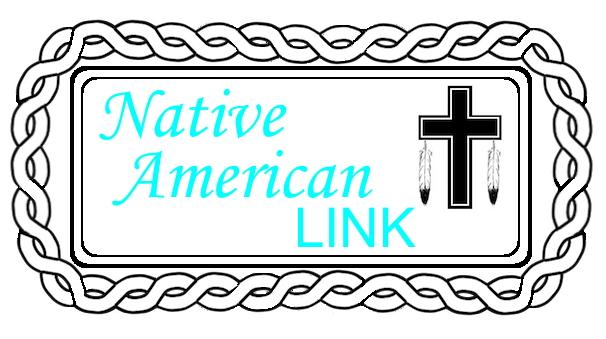 Augusta Smith, Executive DirectorP. O. Box 470974Tulsa, OK 74147NativeAmericanLINK@gmail.com918-931-2218Website: TheNativeAmericanLINKInc.orgDear Pastors, WMU Leaders & Friends of The Native American LINK,We pray you will encourage the men and women of your church will consider participating in the Willene Pierce Memorial Conference, sponsored by The Native American LINK, Inc. The conference will be held at Glorieta Baptist Church, Oklahoma City, Oklahoma on March 19-21, 2015.Willene became acquainted with our people, first coming to Oklahoma from Kansas with her grandmother as a young girl, assisting with Vacation Bible School among Choctaws in southeast Oklahoma, then returning again as a teenager, then as a college student at Oklahoma Baptist University.  Her best friends in college were Indian students, joining the Indian Club, and even joining Sallateeska Baptist Church, an Indian congregation.Willene kept our people in her heart, answering God’s call to return to Oklahoma in 1998 to begin the LINK ministry.  Although it began as a women’s Christian ministry, the work of the organization places focuses on family, leadership & spiritual development.  Willene Pierce left us on March 18, 2014, completing God’s calling for her life.  She has left a rich legacy in the hearts of many who knew her.  The LINK ministry wishes to host this conference, designed for both men and women, nation-wide, Native and Non-Native, as a fitting tribute to her vision for our Native American people.  Conference speakers, those who share testimonies, and workshop leaders include individuals who knew Willene personally, and the workshops are designed for spiritual growth.  She continues to impact us today. We will have tribal singing, purposeful workshops and ministry projects, and many wonderful worship experiences.  I pray you will join us for this special tribute to Willene. In His Service,Augusta Smith (Gus)Executive Director The Willene Pierce Memorial Conference A Conference Designed for Women & MenDate:   March 19-21, 2015Place:  Glorieta Baptist Church7308 S. Western Ave.Oklahoma City, OK 73139Hosted by: The Native American LINK Inc.Keynote Speakers: Carol Causey, WMU-Birmingham, Ms. Patsy Davis, BWA-Women’s Department, Dr. Emerson Falls-BGCO Native American Specialist, and Rev. Ward & June Holland, Maryland/Delaware Baptist Convention.Music Ministry directed by Shirley Falls. Praise Team: Connie Foreman, Wayne & Lucille Harjo, Instrumentalists: Robert Deere & Dylan Mateo. Special Music: Pam Wesley, Shirley Falls, & Native Praise Choir. Testimonies will be provided by friends and co-workers of Willene Pierce during her many years of ministry. Focus Areas of Conference SessionsChristian Communication through Social Media – Rendon FallsChristian Parenting – Bryce ScottFailing, Fallen, Forgiven…Serving – Alan WashingtonGetting the Most Out of Bible Study – Carol CauseyGrandparents Raising Children (Again) – Florence JulyGuarding Your Temple – Ben LittleHuman Trafficking/Post Traumatic Stress Disorders –Pat Wagstaff & Wanda LivelyKick Start to Good Health among Native People – Donna DrewLiving Life Without My Spouse – Linda HummingbirdLiving the Single Life with God – Taryn AnquoeMissions & Me – Rachel HamblinThe Christian & Money Management – Emerson FallsMinistry Projects-Friday afternoon will be an opportunity to participate in various ministry projects.  For those who are able, we will be collecting disposable baby diapers and baby wash cloths. Crafts sessions will also be available. Tribal Singing-Each worship session will highlight congregational tribal singing. Thursday evening-Choctaw & Chickasaw; Friday morning-Cherokee; Friday evening-Creek/Seminole.  We welcome additional tribes to participate throughout the conference.  If your tribe is not listed and you wish to participate, please contact Shirley Falls; shirleyafalls@gmail.com or Phone: 405-684-6795.  We encourage tribal dress (men & women) in our Thursday evening opening session.Awards - We will present awards during Saturday morning session for:Churches/individual(s) for greatest distance traveled Churches with highest attendanceChurches with pastors in attendanceHotel Accommodations near Glorieta Baptist Church:Best Western PLUS Barsana Hotel & Suites	   Hampton Inn-Suites Oklahoma City-South      Comfort Inn7701 CA Henderson Blvd.			   920 SW 77th Street			      7601 C.A. Henderson Blvd.Oklahoma City, OK 73139-2422		   Oklahoma City, OK 73139		      Interstate-240 & C.A. HendersonTel: 405/601-1200			   405-602-3400				      Oklahoma City, OK 73139									 	      405-631-3111										     Special Rate: $79+tax										     Willene Pierce Memorial Conference										    Group code: 2025218                                                                                                                                            3/19/2015-3/21/2015										    Reservation Deadline: March 5, 2015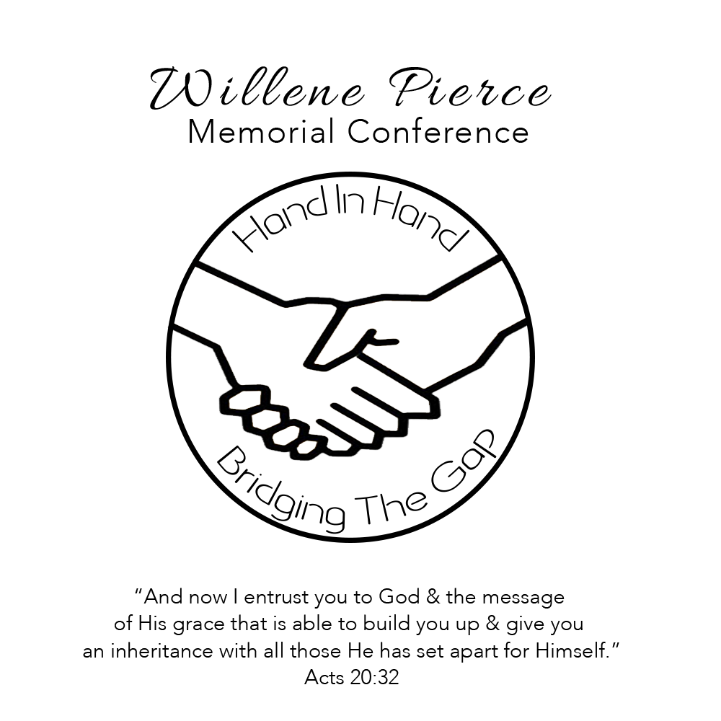 RegistrationName__________________________________________________________________________________Address________________________________________________________________________________City________________________________________________ State____________ Zip Code___________Phone: __________________ Email: _________________________________________________________Age Range:	18-24	25-34	35-49	50-65	66+older  		Gender:   Male	FemaleChurch Name __________________________________________________________________________ City_____________________________________________________ State_________________________Tribal Affiliation(s) ______________________________________________________________________Please return registration form before March 1, 2015 with Pre-Registration Fee of $40 payable to: The Native American LINK, Inc., P. O. Box 470974, Tulsa, OK 74147.  After March 1, 2014, or at door, registration fee will be $45.  Payment of registration includes bag, program, promotional items, notepad, & pen. Included are meals for Thursday dinner, Friday lunch & dinner, and Saturday lunch. Breakfast on your own.  For those who cannot attend entire conference: Cost for one general session ($5) Thursday PM, Friday PM or Saturday AM; or one-day-Friday ($20)Transportation will be provided for those arriving from the airport. (Arrival at airport, Transport to Hotel, Transport to Church facility, and Return to Airport for Departure Flight.) Please specify, if needed.Feel free to duplicate this form for other participants, as needed. Questions? Contact Augusta Smith, Director   Phone: 918-931-2218 or email: nativeamericanlink@gmail.comRegistration form also available on The Native American LINK, Inc. website: www.TheNativeAmericanLINKInc.org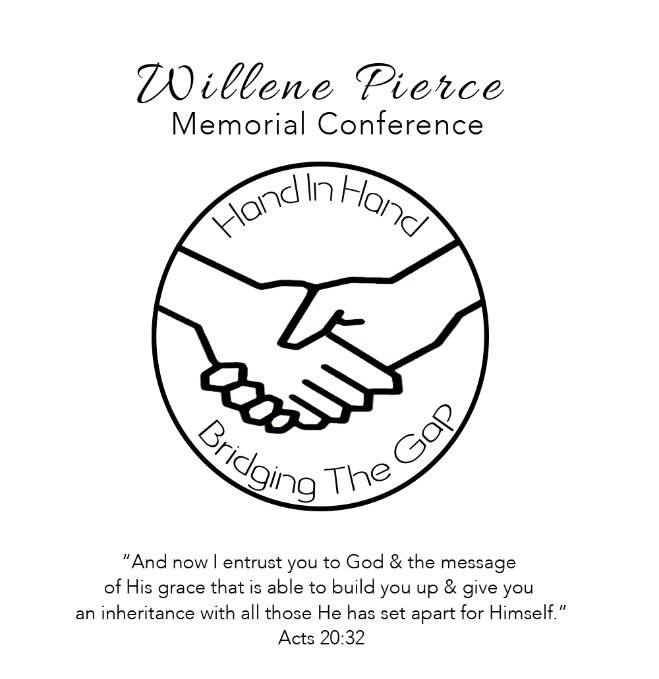 Thursday, March 19, 2015							Saturday, March 21, 20153-5:30 PM  Registration & Exhibit Displays					9:00 AM  General Worship Session5:30PM   Dinner								     Theme Interpretation6:45PM   General Worship Session						     Praise Team & Testimonies	Theme Interpretation, Praise Team & Testimonies				Tribal Singing – Choctaw & Chickasaw				9:45 AM Workshop Breakout			Guest Speaker: Carol Causey-WMU, Birmingham					Reception following Evening Session					11:00 AM General Worship Session											Praise TeamFriday, March 20, 2015								Native Praise Choir8:30 AM General Worship Session							Special Music	Theme Interpretation, Praise Team & Testimonies			Guest Speaker: Dr. Emerson Falls,	Tribal Singing – Cherokee						BGCO Native American SpecialistGuest Speaker: Patsy Davis-BWA Women’s Department			10:45 AM Workshop Breakout Sessions					Lunch/ Depart for Home12:00 Noon 	LunchFriday Afternoon Session, March 20, 20151:00 PM Ministry Projects for ALL & Crafts Opportunity	Prayerwalking, Prayer Blankets, Baby Packages, Hygiene Kits4 PM-5:30 PM     R & R  (time on your own)5:30-6:45 PM     Indian Taco DinnerFriday Evening, March 20, 20157:00 PM   General Worship Session	Theme Interpretation, Praise Team & Testimonies	Tribal Singing – Creek & SeminoleGuest Speakers: June & Ward Holland, MD/DE Baptist Convention